Class: Badgers                            Term: Summer term 2                               Term Focus: How will our world look in the future?Term Focus: How will our world look in the future?Term Focus: How will our world look in the future?Term Focus: How will our world look in the future?English: WritingOur Write Stuff sessions will focus on ‘writing to persuade,’ to create a speech, in the style of Greta Thurnberg, moving from modelled work to writing independently. Through sentence stacking and experience days, we will be analysing the shape of the non-fiction text to create a non-fiction map and identify grammar and punctuation which will help us to write effective sentences and transform our writing. Maths:For Badgers Class, Term 6 is going to be heavily linked to: geometry (shape), position and direction, consolidation of the four operations, fractions, percentages and decimals and time. As we move through the term, we will be challenging the children through word problems linked to the four operations to test their understanding of questions fully in different contexts as well as practical activities to consolidate their learning.We will complete daily arithmetic and times table exercises to keep our skills sharp.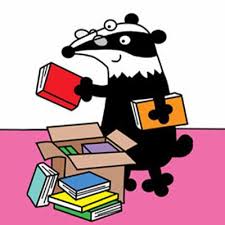 Geography:Our geography this term is all about We will be exploring: Our World in the Future. We will consider the past, present and future of our local area, work with local maps and consider - ‘what in our region should we preserve for the future?’Geography:Our geography this term is all about We will be exploring: Our World in the Future. We will consider the past, present and future of our local area, work with local maps and consider - ‘what in our region should we preserve for the future?’Science:In Science, we will be studying Animals including Humans. We will: recap how animals survive and stay healthy and learn more about how different organ systems work; the importance of diet, exercise and lifestyle in the way that bodies function; the three main parts of the circulatory system, the job of the heart and what blood is comprised of and how it is transported around the body. Science:In Science, we will be studying Animals including Humans. We will: recap how animals survive and stay healthy and learn more about how different organ systems work; the importance of diet, exercise and lifestyle in the way that bodies function; the three main parts of the circulatory system, the job of the heart and what blood is comprised of and how it is transported around the body. English: WritingOur Write Stuff sessions will focus on ‘writing to persuade,’ to create a speech, in the style of Greta Thurnberg, moving from modelled work to writing independently. Through sentence stacking and experience days, we will be analysing the shape of the non-fiction text to create a non-fiction map and identify grammar and punctuation which will help us to write effective sentences and transform our writing. Maths:For Badgers Class, Term 6 is going to be heavily linked to: geometry (shape), position and direction, consolidation of the four operations, fractions, percentages and decimals and time. As we move through the term, we will be challenging the children through word problems linked to the four operations to test their understanding of questions fully in different contexts as well as practical activities to consolidate their learning.We will complete daily arithmetic and times table exercises to keep our skills sharp.PSHE:In PSHE, we are focusing on Changing Me..D&TThis term, our focus is Textiles.We will be using tie dye techniques and combining different fabric shapes with a variety of stitches.D&TThis term, our focus is Textiles.We will be using tie dye techniques and combining different fabric shapes with a variety of stitches.Music:Our music lessons this term relate to Moving On and to practising the songs for our end of year performance - Hansel and Gretel. English: ReadingThis term, our guided reading sessions/class reader will focus onVarmints.  During our daily S.Q.U.I.R.T time, children will have the opportunity to read a book of their choice while Mrs S and Mrs D will listen to children reading their banded books. It is incredibly important that the children read at least 4 times a week – it makes a huge difference to their self-esteem when reading.Maths:For Badgers Class, Term 6 is going to be heavily linked to: geometry (shape), position and direction, consolidation of the four operations, fractions, percentages and decimals and time. As we move through the term, we will be challenging the children through word problems linked to the four operations to test their understanding of questions fully in different contexts as well as practical activities to consolidate their learning.We will complete daily arithmetic and times table exercises to keep our skills sharp.PSHE:In PSHE, we are focusing on Changing Me..D&TThis term, our focus is Textiles.We will be using tie dye techniques and combining different fabric shapes with a variety of stitches.D&TThis term, our focus is Textiles.We will be using tie dye techniques and combining different fabric shapes with a variety of stitches.Music:Our music lessons this term relate to Moving On and to practising the songs for our end of year performance - Hansel and Gretel. English: ReadingThis term, our guided reading sessions/class reader will focus onVarmints.  During our daily S.Q.U.I.R.T time, children will have the opportunity to read a book of their choice while Mrs S and Mrs D will listen to children reading their banded books. It is incredibly important that the children read at least 4 times a week – it makes a huge difference to their self-esteem when reading.Maths:For Badgers Class, Term 6 is going to be heavily linked to: geometry (shape), position and direction, consolidation of the four operations, fractions, percentages and decimals and time. As we move through the term, we will be challenging the children through word problems linked to the four operations to test their understanding of questions fully in different contexts as well as practical activities to consolidate their learning.We will complete daily arithmetic and times table exercises to keep our skills sharp.RE:In RE, we are considering the key question Can Following God Bring Freedom and Justice?Value: TruthfulnessBritish Value: TruthfulnessPE:Our PE this term will be Rounders and RunningPE:Our PE this term will be Rounders and RunningComputing:Our focus for this term is We are AI DevelopersFrench:Planets